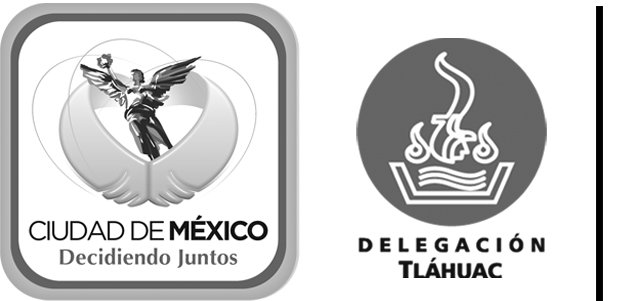 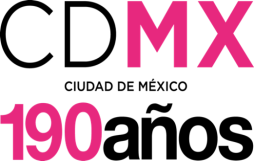                                                                                                                                                              “2014, Año de Octavio Paz”                                                                              DELEGACIÓN TLÁHUACDIRECCIÓN GENERAL DE ADMINISTRACIÓNDIRECCIÓN DE RECURSOS FINANCIEROSFecha de actualización: 31/marzo/2015Fecha de validación: 15/abril/2015Área(s) o unidad(es) administrativa(s) responsable(s) de la información: Dirección General de Administración / Dirección de Recursos Financieros.ART. 14 Fracción XXVI Informes de Cuenta PúblicaEjercicio (dos anteriores) Hipervínculo al informe de la Cuenta Pública enviado a la Secretaría de FinanzasHipervínculo a los documentos completos de la Cuenta Pública del Distrito Federal, consolidados por la Secretaría de Finanzas.2014Cuenta Publica 2014http://www.finanzas.df.gob.mx/egresos/cp2014/index.html2013Cuenta Publica 2013http://www.finanzas.df.gob.mx/egresos/cp2013/index.html